Утверждаю:Начальник МежрайоннойИФНС России №10 по Красноярскому краю__________________ А.Ю. Дашук13.02.2023 г.Графики семинаров, планируемых к проведению в январе - марте 2023 годаНаименование инспекцииДата и время проведения семинараТема семинараМесто проведения, телефоны для справокМежрайонная ИФНС России № 10 по Красноярскому краю16.02.2023, 14.001. Основные изменения законодательства и актуальные вопросы по налогу на доходы физических лиц при заполнении расчета 6-НДФЛ, расчета по страховым взносам.2. Актуальные вопросы при предоставлении декларации о доходах физических лиц (форма 3-НДФЛ).  3. Взаимодействие с налогоплательщиками через электронные сервисы ФНС России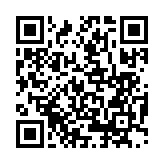 https://w.sbis.ru/webinar/c48c483e-2b93-413f-90ed-975ee0accb41Межрайонная ИФНС России № 10 по Красноярскому краю16.02.2023, 14.001. Основные изменения законодательства и актуальные вопросы по налогу на доходы физических лиц при заполнении расчета 6-НДФЛ, расчета по страховым взносам.2. Актуальные вопросы при предоставлении декларации о доходах физических лиц (форма 3-НДФЛ).  3. Взаимодействие с налогоплательщиками через электронные сервисы ФНС Россииhttps://w.sbis.ru/webinar/c48c483e-2b93-413f-90ed-975ee0accb41Межрайонная ИФНС России № 10 по Красноярскому краю16.02.2023, 14.001. Основные изменения законодательства и актуальные вопросы по налогу на доходы физических лиц при заполнении расчета 6-НДФЛ, расчета по страховым взносам.2. Актуальные вопросы при предоставлении декларации о доходах физических лиц (форма 3-НДФЛ).  3. Взаимодействие с налогоплательщиками через электронные сервисы ФНС Россииhttps://w.sbis.ru/webinar/c48c483e-2b93-413f-90ed-975ee0accb41Межрайонная ИФНС России № 10 по Красноярскому краю02.03.2023, 14.001. Налог на имущество организаций: изменение формы и срока представления налоговой декларации, новые сроки уплаты налога, заявительный порядок представления льгот, необходимость проведения сверки.  2. Право на подачу ходатайства о применении обстоятельств, смягчающих ответственность за совершение налогового правонарушения. 3. Соблюдение законодательства о применении контрольно-кассовой техники при осуществлении расчетов в Российской Федерации.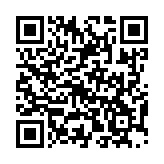 https://w.sbis.ru/webinar/71d7e15c-bed2-4639-8648-63a8ba16a8cbМежрайонная ИФНС России № 10 по Красноярскому краю16.03.2023,14.001. О негативных последствиях выплаты «теневой» зарплаты для работников и работодателей.2. Единый налоговый счет. Порядок предоставления и заполнения уведомления об исчисленных суммах налогов, авансовых платежей по налогам, сборам, страховым взносам.                                                                                                                                                                                                                                                                                                                                     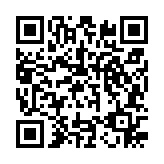 https://w.sbis.ru/webinar/8e5625f3-0245-4eb3-8209-1d2a7b21ed02Межрайонная ИФНС России № 10 по Красноярскому краю23.03.2023, 14.001. Основные изменения законодательства и актуальные вопросы по налогу на доходы физических лиц при заполнении расчета 6-НДФЛ, расчета по страховым взносам.
2. Особенности применения специальных налоговых режимов в 2023 году. Сроки сдачи отчетности.3. Актуальные вопросы при предоставлении декларации о доходах физических лиц (форма 3-НДФЛ).           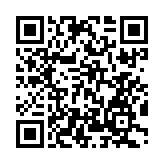 https://w.sbis.ru/webinar/b8354dad-2317-430d-a2a4-b4a032c6099cМежрайонная ИФНС России № 10 по Красноярскому краю23.03.2023, 14.001. Основные изменения законодательства и актуальные вопросы по налогу на доходы физических лиц при заполнении расчета 6-НДФЛ, расчета по страховым взносам.
2. Особенности применения специальных налоговых режимов в 2023 году. Сроки сдачи отчетности.3. Актуальные вопросы при предоставлении декларации о доходах физических лиц (форма 3-НДФЛ).           https://w.sbis.ru/webinar/b8354dad-2317-430d-a2a4-b4a032c6099c